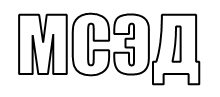 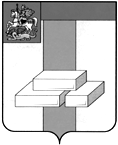 АДМИНИСТРАЦИЯГОРОДСКОГО ОКРУГА ДОМОДЕДОВОМОСКОВСКОЙ  ОБЛАСТИКОМИТЕТ ПО УПРАВЛЕНИЮ ИМУЩЕСТВОМпл.30-летия Победы, д.1, микрорайон Центральный,  г.Домодедово,  Московская область, 142000,    Тел. (495)276-05-49, (496)79-24-139 E-mail:kui@domod.ru ИНН 5009027119, КПП 500901001___________  № __________	Уважаемая Юлия Александровна!Прошу Вас напечатать в ближайшем выпуске газеты «» следующее объявление:ИТОГИ АУКЦИОНА!Комитет по управлению имуществом Администрации городского округа Домодедово сообщает о том, что 11.08.2020 Комитетом по конкурентной политике Московской области подведен итог аукциона на право заключения договора аренды земельного участка, государственная собственность на который не разграничена, расположенного на территории городского округа Домодедово (1 лот) АЗ-ДО/20-907:Лот № 1: Наименование Объекта (лота) аукциона: земельный участок. Категория земель: земли населенных пунктов. Разрешенное использование: для индивидуального жилищного строительства. Место расположения (адрес) Объекта (лота) аукциона: Московская область, г. Домодедово, мкр. Западный, ул. Тенистая. Кадастровый номер участка: 50:28:0010615:535, площадь кв. м: 644.           Начальная (минимальная) цена договора (цена лота): 193 947,68 руб. (Сто девяносто три тысячи девятьсот сорок семь рублей 68 копеек), НДС не облагается. «Шаг аукциона»: 5 818,43 руб. (Пять тысяч восемьсот восемнадцать рублей 43 копейки). Размер задатка: 193 947,68 руб. (Сто девяносто три тысячи девятьсот сорок семь рублей 68 копеек), НДС не облагается. Аукцион признан состоявшимся. Победителем аукциона признан участник: Булдыгин Юрий Николаевич, предложивший наибольшую цену предмета аукциона: 6 710 589,28 руб. (Шесть миллионов семьсот десять тысяч пятьсот восемьдесят девять рублей 28 копеек), НДС не облагается, с которым будет заключен договор аренды.Протокол аукциона размещен на официальном сайте Российской Федерации, определенном Правительством Российской Федерации www.torgi.gov.ru, официальном сайте городского округа Домодедово www.domod.ru, на Едином портале торгов Московской области www.torgi.mosreg.ru, на сайте Оператора электронной площадки www.rts-tender.ru в сети Интернет. И. о. председателя комитета по управлению имуществом                                                         В. Н. СолоповТ.Ю. Водохлебова+7 496 792 41 32